Муниципальное автономное образовательное учреждение дополнительного образования Центр творческого развития и гуманитарного образования«Томский Хобби-центр»СОГЛАСОВАНО:Департамент образования администрации города ТомскаНачальник отдела дополнительного образования детей________________________Л.А.Лапкина                                                                                          ПЛАН УЧЕБНО-ВОСПИТАТЕЛЬНОЙ РАБОТЫНА 2020 – 2021 УЧЕБНЫЙ ГОДТОМСК-2020ОГЛАВЛЕНИЕЦель, задачи ДЕЯТЕЛЬНОСТИ на 2020-20121учебный  год	Годовой календарный учебный график	ХАРАКТЕРИСТИКА ОбразовательныХ программ	Организационная деятельность и организационный план	ПЛАН РАБОТЫ ПЕДАГОГИЧЕСКОГО СОВЕТА………………………… работа с кадрами………………………… ПЛАН РАБОТЫ С ОБУЧАЮЩИМИСЯ ……………………………МАТЕРИАЛЬНО-ТЕХНИЧЕСКОЕ ОБЕСПЕЧЕНИЕ……………………………ФИНАНСОВО-ЭКОНОМИЧЕСКАЯ И ХОЗЯЙСТВЕННАЯ ДЕЯТЕЛЬНОСТЬ…………ОБЕСПЕЧЕНИЕ БЕЗОПАСНОСТИ И ОХРАНА ТРУДА……ВЗАИМОДЕЙСТВИЕ  С ПАРНЕРАМИ………………атТЕСТАЦИЯ СОТРУДНИКОВ …………………………………Цель деятельности на 2020--2021г.: формирование системной, конкурентоспособной и экономически эффективной модели развития МАОУ «Томский Хобби-центр» как Центра по развитию одаренности, творческой и познавательной активности, современному цифровому, научно-техническому , естественнонаучному, физкультурно-спортивному  образованию,  поддержке социально-успешной модели личности.Задачи: Выполнить в полном объеме муниципальное задание на 2020-2021г.г.  по основному направлению Уставной  деятельности: реализация  дополнительных общеобразовательных программ. Обеспечить достижение всех плановых показателей национальгного проекта «Образование» в части проекта «Цифровая образовательная среда» в рамках подписанного Соглашения. Принять должные меры по привлечению  внебюджетных средств.Разработать , обеспечить условия и обеспечить реализацию профильных образовательные смен в загородных стационарных лагерях :ДООЛ «Лукоморье» и «Солнечная республика», других каникулярных образовательных площадок - в МАОУ «Томский Хобби-центр».Обеспечить исполнение плана поэтапного укрепления материально-технической базы учреждения: оснастить структурное подразделение IT-CUBE-TOMSK, (пр.Ленина,46), обеспечить доступность среды в здании ул.Елизаровых,70а, произвести ремонт кухни-столовой в структурном подразделении «Лукоморье». Разработать и внедрить в образовательную практику  новые программы дополнительного образования по цифровой, научно-технической, спортивной, художественно-эстетической   и естественнонаучной направленностям, в том числе –адаптированные программы для детей с ОВЗ и модули программ для одаренных детей. Обеспечить развитие службы инновационного менеджмента, методическое и организационное сопровождения проектно-исследовательской деятельности  детей и педагогов, дальнейшее развитие муниципальных и региональной стажировочных площадок.   6.Расширить и активизировать  взаимовыгодное сотрудничество  с образовательными и социальными партнерами,     обеспечить реализацию совместных плановых мероприятий, согласно отдельных планов. 7.Обеспечить  поэтапное повышение квалификации педагогов, исполнение плана   по внедрению требований профессионального стандарта педагога дополнительного образования.8. Совершенствовать, актуализировать реализуемые образовательные программы, гарантировать  психолого-педагогическое  сопровождение семей, имеющих детей с особенностями развития («Служба ранней помощи»),  обеспечив равную доступность образовательных услуг для всех.9. Создавать институт педагогического наставничества, закрепить практику шефствования, передачи опыта и педагогического мастерства от наиболее компетентных и давно работающих педагогов молодежи и вновь устроившимся сотрудникам.ГОДОВОЙ КАЛЕНДАРНЫЙ ГРАФИК1 полугодие: 1 сентября-31 декабря;Промежуточная аттестация обучающихся -  декабрь 2020 года (по отдельному приказу)Праздничные выходные дни: 31 декабря-8 января; 26 октября- 4 ноября – в дни осенних каникул  -работа педагогов согласно каникулярным учебным  планам2 полугодие: 09 января-25 мая;22-30 апреля - в дни весенних каникул -работа педагогов согласно основным  учебным планамИтоговая аттестация обучающихся-  май 2021  года (по отдельному приказу)Продолжительность учебного года: 38 недель.Летние тематические образовательные смены в ДООЛ «Лукоморье», «Солнечная республика» с 01 июня по 30 августа  2021 г.– согласно отдельным приказам, летнюю и зимнюю  тематические образовательные смены для младших школьников в структурных подразделениях МАОУ «Томский Хобби-центр» - согласно отдельным  приказам.ХАРАКТЕРИСТИКА ОБРАЗОВАТЕЛЬНЫХ ПРОГРАММОсновные направления образовательных программ:Естественнонаучные -5Художественные-19Социально- педагогические- 25Физкультурно-спортивные- 7 Технические -16Итого программ:63В 2020-21 учебном году МАОУ «Томский Хобби-центр» реализует следующие дополнительные общеобразовательные программы в разрезе направленностей:Список программ Хобби-центраСписок программ IT- куба МЗПрограммирование на языке PYTON;Кибергигиена;Алгоритмика;Мобильные приложения;LEGO;3D – моделирование для компьютерных игр;3D – моделирование для компьютерных игр. Создание игровых ассетов;Разработка VR/AR – приложений. Начальный уровень;Разработка VR/AR – приложений. Базовый уровень;Основы механики;Механика. Базовый уровень;Основы механики;Основы робототехники. Ознакомительный уровень;Основы робототехники Базовый уровень;Олимпиадная робототехника: основы;Олимпиадная робототехника: работа с данными.Список образовательных программ (школьники)Акробатика;Рисование песком;Школа валяния «Шерстяника»;Рукодельницы;Умелые ручки;ИЗО-студия 1;ИЗО-студия 2;ИЗО-студия 3;Рисовашки;Студия бального танца и танцевального развития «Гармония»;Коллектив современного танца «Пульс»;Школа барабанщиц;Футбольный клуб;Вожатский круг;Компьютерная азбука;Английский клуб;Английский язык;Каратэ;Теар+игра;Образовательная робототехника;Соревновательная робототехника;Путешествие во времени;Шахматы;Театр-студия;КВН для всех;Школа аниматоров;Чудо лепка;Кукольная история;Медиа-центр;Список программ Центр раннего развития(дошкольники)Мэри Поппинс;Хобби-класс;Подготовка к школе;Вокруг света;Музыкальная азбука;Музыка и движение;Музыка и движение СРП;Арт-терапия;Ловкие совята;Музыкальные ступени;Домовята;Изобразилия;Монтессори 1,5 – 3 лет;Монтессори 6 – 7 лет;Монтессори СРП;Монтессори Хобби-дом;Академия чисел;Лего конструирование;Тризариум;Городская программа «Поиграй со мной в театр».Адаптированные программыРукодельницы;«Рисовашки» для учащихся с ОВЗ;Гармония. Студия для учащихся с ОВЗ;ИЗО-студия для учащихся с ОВЗ;Физкультура с элементами каратэ для детей с ОВЗ;«Незабудка».Платные программыСписок программ IT- кубаПрограммирование на языке PYTON;Кибергигиена;Алгоритмика;Мобильные приложения;LEGO;3D – моделирование для компьютерных игр;3D – моделирование для компьютерных игр. Создание игровых ассетов;Разработка VR/AR – приложений. Начальный уровень;Разработка VR/AR – приложений. Базовый уровень;Основы механики;Механика. Базовый уровень;Основы механики;Основы робототехники. Ознакомительный уровень;Основы робототехники Базовый уровень;Олимпиадная робототехника: основы;Олимпиадная робототехника: работа с данными.Список образовательных программ МЗАкробатика;Акробатика на полотнахШкола валяния «Шерстяника»;ИЗО-студия 3;Студия бального танца и танцевального развития «Гармония»;Коллектив современного танца «Пульс»Английский клуб;Английский язык;Каратэ;Теар+игра.Список программ Центра раннего развития.Изобразилия;АБВГ-дейка;Английский язык;Эвритмия для взрослых;Ловкие совята;Музыка и движение;Монтессори;Учимся читать;Подготовка к школе;Бебиарт;Мастерская талантов.ОРГАНИЗАЦИОННАЯ ДЕЯТЕЛЬНОСТЬГРАФИК  ПРИЕМА  ДИРЕКТОРАОБЩЕОРГАНИЗАЦИОННЫЙ ПЛАНПЛАН  РАБОТЫ ПЕДАГОГИЧЕСКОГО СОВЕТА1-е полугодиеПедагогический Совет №3928.08.2020 .Планы и задачи педагогического коллектива «Томского Хобби-центр» на 2020-21 г.г. Утверждение  перечня образовательных программ, реализуемых учреждением.Мероприятия коллективов, студий, объединений .Планирование внеучебной деятельности.  Отчет о реализации летних образовательных тематических программ и исполнения муниципального задания в части организации летнего отдыха и оздоровленияНовые формы образовательной деятельности  с разными категориями воспитанников ,с родителями и взрослым населением .Основные  организационно-педагогические условия   деятельности в 2020-21 у.г.Представление новых педагогов. Отчет об исполнении решений Педсовета №38Педагогический Совет №40.Декабрь 2021Итоги  реализации  плана мероприятий 1 учебного полугодия.Результаты промежуточной аттестации (за  полугодие) воспитанников Томского Хобби-центра.Отчет о работе  методических служб, проектной и инновационной деятельности.Инструктаж по технике безопасности при проведении новогодних мероприятий. 2-ое полугодиеПедагогический Совет №41.Апрель 2021Итоги «Контрольной недели», сохранность контингента обучающихся .Итоги ежегодного «Фестиваля образовательных практик»Презентация  и утверждение тематических образовательных программ ДООЛ «Лукоморье».Презентация  и утверждение тематических образовательных программ ДООЛ «Солнечная республика».Презентация  и утверждение тематических образовательных программ для младших школьников МАОУ «Томский Хобби-центр».Отчет об исполнении решений Педсовета.Педагогический Совет №42Май 2021Самоанализ образовательной деятельности и предложения педагогов по итогам основной деятельности в 2020-21уч.г.Результаты деятельности Центра цифрового образования IT-CUBE.Результаты деятельности Сектора образовательных программ.Мониторинг деятельности учреждения глазами воспитанников  и их родителей (итоги ежегодного анкетирования). Итоговая аттестация обучающихся и приказ о  переводе воспитанников Томского Хобби-центра на следующий год обучения .Сведения об аттестации педагогов в 2020-2021уч.г., планирование на следующий учебный годОтчет об исполнении решений Педсовета .РАБОТА С ПЕДАГОГИЧЕСКИМИ  КАДРАМИОРГАНИЗАЦИЯ РАБОТЫ С УЧАЩИМИСЯОБЕСПЕЧЕНИЕ БЕЗОПАСНОСТИ И ОХРАНА ТРУДАВЗАИМОДЕЙСТВИЕ  С ПАРТНЕРАМИПЛАН РАБОТЫ НАБЛЮДАТЕЛЬНОГО СОВЕТА\АТТЕСТАЦИЯ СОТРУДНИКОВУТВЕРЖДАЮДиректор МАОУ ДОД «Томский Хобби-центр»_______________________Л.В.Дубровина«____»___________ 2020г.Административное совещание Понедельник 10.00Методический совет педагогов «Центрацифрового образования IT-CUBE»,Среда 13.00(2 раза в месяц)-Методический  Совет сектора         образовательных программ в том числе--Методический Совет по инновационной и проектной деятельности                               (последний четверг  каждого  месяца)Четверг 13.00(2 раза в месяц)3Заседание Педагогического совета.Ежеквартально, 4 раза в год(внеплановые -по мере необходимости)4.5 Заседание Наблюдательного СоветаОбщее собрание трудового коллектива 4  раза в течении учебного года согласно плану(внеплановые -по мере необходимости)1 раз в течении учебного года 5.Заседание Управляющего Совета4  раза в течении учебного года согласно плану(внеплановые -по мере необходимости)День недели Время приемаФ.И.О.Понедельник Хобби-центр(Елизаровых,70-а)17.00-19.00Л.В.ДубровинаСреда –IT-cube(Ленина,46)9.30-11.00Л.В.ДубровинаНаименованиеСроки, датыОтветственныеиполнители1Ремонтные  и подготовительные мероприятия  к новому учебному году01.07-25.082020  Директор ,заведующий хозяйством, педагоги, ,вспомогат. техн. персонал2Оформление кабинетов, подбор и подготовка оснащения , оборудования, наглядных материалов15.07-20.0820120Директор ,заведующий хозяйством, педагоги, ,вспомогат. техн. персонал3Комплектование в пределах муниципального задания и набор в платные образовательные программы, формирование групп, расписание17.07 -20.092020АУП ,руководители структурных подразделений, менеджеры по работе с клиентами 4Педагогический Совет.Общее собрание трудового коллективаУтверждение плана работы учреждения, образовательных программ, мероприятий по охране труда и ТБ, обеспечению безопасности28.08.2020Директор, заместители, руководители структурных подразделений5Организация родительских собраний по группамСентябрь2020Руководители структурных подразделений, педагоги6Организация мониторинга посещаемости  по группамОктябрь2020Руководители структурных подразделений7Фестиваль детского прикладного творчества «Город мастеров»Ноябрь2017Методическая служба, руководители структурных подразделений 8Подготовка и проведение текущей аттестации обучающихся Декабрь2020Методическая служба руководители структурных подразделенийПедагоги ТХЦ9Разработка  сценарных планов, организационно-техническая подготовка к  к новогодним мероприятиямНоябрь, Декабрь2020Педагоги-организаторы, педагоги ТХЦ, вспомогат. техн. персонал10Педагогический Совет Декабрь2020АУП, руководители структурных подразделений11Организация новогодних  и др.праздничных мероприятий, профильных смен декабрь-январь2020-2021АУП, руководители структурных подразделений, администраторы12Проведение «контрольной недели»- мониторинг посещаемости, ведения журналов и др.Апрель2021руководители структурных подразделений, администраторы, педагоги ТХЦ13Разработка и защита программ летних профильныхсмен, подготовка вожатых, организационно-техническая и организационно-договорная работа по обеспечению летнего отдыха , составление списков обучающихся  по коллективам для продолжения образовательных программ в летних сменахапрель2021АУП,рук.струк.подр-ний,педагоги-руководители смен, педорги148-ой открытый « Фестиваль образовательных практик»Апрель2021Методическая службаПедагоги ТХЦ15Мониторинг удовлетворенности качеством образовательных услуг (воспитанники, родители)МАЙ2021Методическая службаПедагоги ТХЦ16Педагогический СоветАпрель2021АУП, методическая служба17Промежуточная  аттестация обучающихсяМай2021Методическая службаПедагоги ТХЦ18Творческие  итоговые мероприятия в коллективах в связи с окончанием учебного годаМай2021АУП, Педагоги ТХЦ19 Итоговый педсоветМай 2018АУП, методическая служба20Городская программа воспитания и образования  «Поиграй со мной в театр» Сентябрь 2017-май 2018 (согласно графиков мероприятий программ)Педагоги-организаторы, руководители структурных подразделений21Мероприятия в рамках муниципальных и региональной  стажировочных площадок Сентябрь 2020-май 2021 (согласно графика мероприятий Руководители стажировочных  площадокдатасубъектмероприятиеформаответственные13.08.-320.092020Педагоги, техперсонал, администраторыПрием на работу, распределение должностных обязанностей работников, закрепление доступа в кабинеты, инструктажи первичный, на рабочем месте, повторныйДолжностные инструкции, приказы АУП, специалист по кадрам, администраторы.13.08-01.092020ПедагогиАктуализация учебных программ, календарно-тематического планированияСправка на административной планерке, уточненный план работыРуководители структурных подразделений02.09.20 - 09.09.21Педагоги Заключение договоров с родителями и обучающимися.Проверка документации по текущей деятельности, заполнение  журналов посещаемости, по ОТ иТБ ипр.Справка на административном совещанииРуководители структурных подразделений , диспетчеры образ. процесса, секретарь учебной части 02.09.20-20.09.20Тарификационный список работниковПроверка, корректировка  учебной нагрузки педагогов. Графики рабочего времени Тарификационный список, графики рабочего времениДиректор, Руководители структурных подразделений02.09.2020-20.09.2020Педагоги Составление графика аттестации на категории  и аттестации на соответствие занимаемой должности педагогов Список: и приказ  Руководители структурных подразделений15.09.2020-15.10.2021Аттестуемые педагоги на 2020-2021уч.г.Консультации (индив.)о материалах и о порядке прохождения аттестации Информационный отчет на административном совещанииМетодисты, Руководители структурных подразделений01.10.2020-31.10.2020Вновь прибывшие педагогиЗакрепление наставников Анализ качества планирования и учебных занятий молодых специалистов и вновь прибывших педагогов. Отчет на административном совещанииРуководители структурных подразделений, руководитель «Службы наставников»17.10.2020-28.10.2020Аттестуемые педагоги в 2020-2021учебном годуПорядок прохождения аттестации и процедуры на соответствие занимаемой должностиСобеседование, консультации по графикуМетодисты, Руководители структурных подразделений03.10.20-17.10.20Педагоги Проверка обеспечения программно-методическим материалом. Анализ программ по внеурочной деятельности.Информационный отчет на административной планерке, аналитическая запискаМетодисты, Руководители структурных подразделений07.10.2020-10.10.2020Педагоги Заполнение и анализ заполнения карт рейтинговых показателей Справка по итогам анализа карт, доклад на административном совещанииРуководители структурных подразделений. 01.11.2020-27.12.2020Педагоги Анализ методики проведения занятий педагогов: владение методикой, соответствие ориентирам программы, режимные требования Доклад на экспертно-методическом совете, аналитическая запискаМетодическая служба, руководители структурных подразделений22.12.2020Педагоги Итоги работы педагогов за первое полугодие.Отчет на педсоветеруководители структурных подразделений05.12.20 -20.12.20Педагоги Анализ сохранности контингента обучающихся. Проверка полноты ведения  текущей документации.Доклад на административном совещании, аналитическая записка  руководители структурных подразделений02.2020Педагоги Анализ кадрового состава .Прогноз потребности в кадрах.Резерв кадровОтчет на административном совещанииСпециалист по кадрам10.12.202021.12.2020Педагоги Анализ материалов, соответствие параметрам программы,   заключение по итогам проведения и, промежуточной аттестации обучающихсяДоклад на экспертно-методическом совете, экспресс-доклад – наПедсовете Методическая служба, руководители структурных подразделений20.03.2021ПедагогиАнализ материалов «Контрольной недели»Доклад на экспертно-методическом советеруководители структурных подразделенийАпрель 20121Педагоги Анализ  подготовки и выступлений на Фестивале образовательных практикОтчет на ПедсоветеМетодическая службаМай 2021 ПедагогиОценка педагогической деятельности по итогам ежегодного мониторинга обучающихся и родителейОтчет на ПедсоветеДиректор Апрель 2021(по графику)Педагоги Собеседование (индивидуальное) с целью планирования деятельности новый учебный год. Анализ итогов работы педагогов за 2021-2022 учебный год.Информация на административном совещанииДиректор, руководители структурных подразделений07.05.21 -25.05.121Педагоги Мониторинг посещаемости занятий Справка на административном совещаниируководители структурных подразделении, администраторыМай 2021Педагоги Анализ материалов, соответствие параметрам программы,   заключение по итогам проведения итоговой аттестации обучающихсяДоклад на ПедсоветеДиректор,руководители структурных подразделений В течении годаПедагогиПоощрение  за успешную деятельность и отдельные эффективно реализованные проектыБлагодарственные письма, грамоты, премирование.Директордатысубъектсубъектмероприятиемероприятиемероприятиеформаформаответственные25.08.20-15.09.21Учащиеся, их родителиУчащиеся, их родителиЗаключение договоров на образовательные услуги. Формирование списков групп обучающихся. Заключение договоров на образовательные услуги. Формирование списков групп обучающихся. Заключение договоров на образовательные услуги. Формирование списков групп обучающихся. Договоры с родителями,обучающимися.Списки группв приказДоговоры с родителями,обучающимися.Списки группв приказДиспетчеры образовательного учреждения, руководители структурных подразделений05.09.20 -01.10.21УчащиесяУчащиесяПроверка комплектования детских объединенийАнализ работы по наборуПроверка комплектования детских объединенийАнализ работы по наборуПроверка комплектования детских объединенийАнализ работы по наборуОтчет на административном совещании Отчет на административном совещании руководители структурных подразделений 10.10.20 -20.10.21УчащиесяУчащиесяПроверка сохранности контингента, журналов и другой документации Проверка сохранности контингента, журналов и другой документации Проверка сохранности контингента, журналов и другой документации Отчет на административном совещанииОтчет на административном совещанииадминистраторы, руководители структурных подразделений, методисты16.09.20 -15.05.21(по отдел-ьным планам)УчащиесяУчащиесяОрганизация профилактической работы, направленной на формирование здорового выбора, профилактику злоупотребления ПАВами, табаком, алкоголем и пр., профилактику детского дорожного травматизмаОрганизация профилактической работы, направленной на формирование здорового выбора, профилактику злоупотребления ПАВами, табаком, алкоголем и пр., профилактику детского дорожного травматизмаОрганизация профилактической работы, направленной на формирование здорового выбора, профилактику злоупотребления ПАВами, табаком, алкоголем и пр., профилактику детского дорожного травматизмаОтчёт об исполнении Плана профилактических мероприятийОтчёт об исполнении Плана профилактических мероприятийпедагог- организатор03.12.2020-14.12.2021УчащиесяУчащиесяПрохождение промежуточной аттестации за 1 полугодиеПрохождение промежуточной аттестации за 1 полугодиеПрохождение промежуточной аттестации за 1 полугодиеОтчет на педагогическом совете, на заседании экспертно-методического советаОтчет на педагогическом совете, на заседании экспертно-методического советаруководители структурных подразделений09.01.20 -25.01.21УчащиесяУчащиесяМониторинг коллективных мероприятий внеучебного планаМониторинг коллективных мероприятий внеучебного планаМониторинг коллективных мероприятий внеучебного планаДоклад на экспертно-методическом советеДоклад на экспертно-методическом советеПедагоги-организаторы, ПДО.01.02.20 -10.02.21Учащиеся особой категорииУчащиеся особой категорииАнализ плановой деятельности «Службы ранней помощи»Анализ плановой деятельности «Службы ранней помощи»Анализ плановой деятельности «Службы ранней помощи»Аналитическая справка Аналитическая справка Руководитель «службы ранней помощи»Апрель-май 2021УчащиесяУчащиесяМониторинг удовлетворенности обучающихся  качеством образовательных услугМониторинг удовлетворенности обучающихся  качеством образовательных услугМониторинг удовлетворенности обучающихся  качеством образовательных услугДоклад на Педагогическом советеДоклад на Педагогическом советеДиректор01.04.21 -01.05.11Учащиеся, родителиУчащиеся, родителиФормирование групп для тематических летних образовательных сменФормирование групп для тематических летних образовательных сменФормирование групп для тематических летних образовательных сменСпискиСпискиПедагоги, администраторы15.05.21 -23.05.21Учащиеся Учащиеся Итоговая аттестация обучающихсяИтоговая аттестация обучающихсяИтоговая аттестация обучающихсяДоклад на педсоветеДоклад на педсоветеПедагоги, руководители структурных подразделений                                 МАТЕРИАЛЬНО-ТЕХНИЧЕСКОЕ ОБЕСПЕЧЕНИЕ                                 МАТЕРИАЛЬНО-ТЕХНИЧЕСКОЕ ОБЕСПЕЧЕНИЕ                                 МАТЕРИАЛЬНО-ТЕХНИЧЕСКОЕ ОБЕСПЕЧЕНИЕ                                 МАТЕРИАЛЬНО-ТЕХНИЧЕСКОЕ ОБЕСПЕЧЕНИЕ                                 МАТЕРИАЛЬНО-ТЕХНИЧЕСКОЕ ОБЕСПЕЧЕНИЕ                                 МАТЕРИАЛЬНО-ТЕХНИЧЕСКОЕ ОБЕСПЕЧЕНИЕ                                 МАТЕРИАЛЬНО-ТЕХНИЧЕСКОЕ ОБЕСПЕЧЕНИЕ                                 МАТЕРИАЛЬНО-ТЕХНИЧЕСКОЕ ОБЕСПЕЧЕНИЕ                                 МАТЕРИАЛЬНО-ТЕХНИЧЕСКОЕ ОБЕСПЕЧЕНИЕобъектобъектмероприятиемероприятиеосновноеструктурноеструктурноеФорма представления отчета Форма представления отчета Материально-техническая база Материально-техническая база Анализ  основных материально-технических потребностей и оценка  их ресурсного обеспечения Анализ  основных материально-технических потребностей и оценка  их ресурсного обеспечения Дефектная ведомость на производство ремонтных работ, приобретение МТБ, смета на обеспечение необходимых договоровДефектная ведомость на производство ремонтных работ, приобретение МТБ, смета на обеспечение необходимых договоровСайты Сайты Анализ работы с сайтом учреждения, с федеральным сайтом, сайтом ГосзакупокАнализ работы с сайтом учреждения, с федеральным сайтом, сайтом ГосзакупокАналитические справки-отчеты о регулярности и полноте работы с сайтамиАналитические справки-отчеты о регулярности и полноте работы с сайтамиПотенциальные привлекаемые ресурсы Потенциальные привлекаемые ресурсы Анализ дополнительных благотворительных и платных ресурсов, в том числе –работа с субсидиями Анализ дополнительных благотворительных и платных ресурсов, в том числе –работа с субсидиями План по привлечению дополнительных материальных ресурсов: новые услуги, новые формы партнерстваПлан по привлечению дополнительных материальных ресурсов: новые услуги, новые формы партнерства ФИНАНСОВО-ЭКОНОМИЧЕСКАЯ И ХОЗЯЙСТВЕННАЯ ДЕЯТЕЛЬНОСТЬ ФИНАНСОВО-ЭКОНОМИЧЕСКАЯ И ХОЗЯЙСТВЕННАЯ ДЕЯТЕЛЬНОСТЬ ФИНАНСОВО-ЭКОНОМИЧЕСКАЯ И ХОЗЯЙСТВЕННАЯ ДЕЯТЕЛЬНОСТЬ ФИНАНСОВО-ЭКОНОМИЧЕСКАЯ И ХОЗЯЙСТВЕННАЯ ДЕЯТЕЛЬНОСТЬ ФИНАНСОВО-ЭКОНОМИЧЕСКАЯ И ХОЗЯЙСТВЕННАЯ ДЕЯТЕЛЬНОСТЬ ФИНАНСОВО-ЭКОНОМИЧЕСКАЯ И ХОЗЯЙСТВЕННАЯ ДЕЯТЕЛЬНОСТЬ ФИНАНСОВО-ЭКОНОМИЧЕСКАЯ И ХОЗЯЙСТВЕННАЯ ДЕЯТЕЛЬНОСТЬ ФИНАНСОВО-ЭКОНОМИЧЕСКАЯ И ХОЗЯЙСТВЕННАЯ ДЕЯТЕЛЬНОСТЬ ФИНАНСОВО-ЭКОНОМИЧЕСКАЯ И ХОЗЯЙСТВЕННАЯ ДЕЯТЕЛЬНОСТЬобъектобъектмероприятиемероприятиеВид документаокончательныйокончательныйФорма представленияФорма представленияПлан финансово-хозяйственной деятельностиПлан финансово-хозяйственной деятельностиАнализ и внесение изменений в план финансово – хозяйственной деятельности на 2020 г. и плановый период 2021-2023гг.Анализ и внесение изменений в план финансово – хозяйственной деятельности на 2020 г. и плановый период 2021-2023гг.предварительныйпо согласованию с ЦБпо согласованию с ЦБПротокол Наблюдательного советаПротокол Управляющего СоветаПротокол Наблюдательного советаПротокол Управляющего СоветаВнебюджетные средства Внебюджетные средства Анализ порядка поступления и использования внебюджетных средств  за 2020-21г.г.Анализ порядка поступления и использования внебюджетных средств  за 2020-21г.г.текущийитоговыйитоговыйПротокол Наблюдательного советаПротокол Наблюдательного советаМероприятия финансово-хозяйственной деятельностиМероприятия финансово-хозяйственной деятельностиУтверждение плана закупок, одобрение крупных сделок на плановый период 2020-2021 гг.Утверждение плана закупок, одобрение крупных сделок на плановый период 2020-2021 гг.предварительныйпо соглаованию с ЦБпо соглаованию с ЦБПротокол Наблюдательного советаПротокол Наблюдательного советаОтчет о результатах деятельности муниципального учреждения, использование закреплённого за ним муниципального имущества за  2020-2021г.Отчет о результатах деятельности муниципального учреждения, использование закреплённого за ним муниципального имущества за  2020-2021г.Утверждение отчета о результатах деятельности муниципального учреждения и об использовании закреплённого за ним муниципального имущества за  2020г.Утверждение отчета о результатах деятельности муниципального учреждения и об использовании закреплённого за ним муниципального имущества за  2020г.предварительныйпо согласованию с ЦБпо согласованию с ЦБПротокол Наблюдательного советаПротокол Наблюдательного советасрокиобъектмероприятиеформаответственные25.08.20 -02.09.21Документация по технике безопасности, охране труда, правилам пожарной безопасностиАктуализация инструкций по технике безопасности, охране труда, правилам пожарной безопасности  и планов эвакуации с порядком действий при пожаре, безопасному поведению и мерам противодействия терроризму в здании и на территории.Инструкции, журналы, Паспорт безопасности, планы эвакуацииЗаместитель директора по общим вопросам10.08.2020-15.08.2021Учебные кабинеты, залы, все помещения ЦентраПроверка  учебных кабинетов на предмет соответствия требованиям техники безопасности, проверка путей эвакуации, средств оповещения, всего комплекса  Пожарно Технических Средств, «тревожной кнопки». систем звукового  и противодымного оповещения, замеры сопротивления электроизоляцииАкты готовностиЗаместитель директора по общим вопросам,Зав.хоз. 01.09.20 -14.09.21Обучающиеся Проведение с обучающимися инструктажей  по правилам пожарной безопасности с регистрацией в специальном журнале.Журналы по технике безопасности для обучающихсяЗаместитель директора по общим вопросам, педагоги21.09.2020Весь коллектив центраКонтроль выполнения соглашения по охране труда и ТБ за текущий учебный год, принятие предложений в план на следующий учебный годОтчет на общем собрании трудового коллектива,Составление плана Заместитель директора по общим вопросам01.10.202015.10.2021УчащиесяПроведение практических занятий с обучающими и работниками центра по отработке плана эвакуации в случае возникновения пожара, по действиям в случае угрозы терактаОтметки в журнале о проведении мероприятий, Отчет на административном совещанииЗаместитель директора по общим вопросам, педагоги05.12.20-20.12.21Проведение с обучающимися инструктажей  по правилам пожарной безопасности  в период подготовки и проведения новогодних праздничных мероприятий с регистрацией в специальном журнале.Отчет на административном совещании Заместитель директора по общим вопросам10.05.20-15.05.21Планы и инструктажи по данной тематикеРевизия  планов инструктажей по технике безопасности, охране труда, правилам пожарной безопасности, мерам противодействия терроризму в здании и на территории структурных подразделений.Инструкции, журналы, Паспорт безопасности,Антитеррористической защищенности Заместитель директора по общим вопросамПериодФорма оформления взаимо-действияСоциальный партнерСодержание взаимодействияОтветственныев течении годаДоговора и сетевой график выездов Администрации районных больниц Томской области«Час радости» - выездные программы «Школы аниматоров» для детей, находящихся на лечении в стационарах  ЦРБ Томской областиФедоров Д.А.в течении годаПостоянно действующий договорАдминистрация Советского района г.ТомскаИнформационно-познавательные, празднично-развлекательные программы на площадке «Кулагинский сквер» и др.Дубровина Л.В.в течении годаДоговорФонд «Алены Петровой«Час радости» - выездные программы «Школы аниматоров» для детей,пациентов ФондаФедоров Д.А.в течении годаДоговорНИ ТГПУ, факультет педагогикиОрганизация тематических семинаров, организация студенческих практик в «Центре раннего развития»Козырева М.В.в течении годаДоговорНИ ТГУ, ИИКОрганизация взаимодействия в рамках проекта «Открой  мир искусства» для обучающихся изостудий Хобби-центраРощина Н.Г.в течении годаДоговорТОС «Кулагинский»Организация информационно-образовательных и праздничных , спортивных программ для населения микрорайонаФедоров Д.А.в течении годаДоговорТОС «Фрунзенский»Организация информационно-образовательных и праздничных, спортивных программ для населения микрорайонаФедоров Д.А.В течении годаДоговораОбщеобразовательные учреждения Томска, участники программ по развитию робототехники и научно-технического  творчества в рамках ресурсного центраОрганизация работы в рамках заключенных договоровБаранова А.БВ течении годаДоговораВУЗы Томска: ТУСУР, ТГУ, ТГПУ, а также педколледжОрганизация работы в рамках заключенных договоровБаранова А.Б№ п/пПовестка Наблюдательного СоветаДатаОтветственные за подготовку вопросов повестки1.1. Утверждение изменений в план финансово – хозяйственной деятельности на 2020г. и плановый период 2020-21г.2. Утверждение отчета о результатах деятельности муниципального учреждения и об использовании закреплённого за ним муниципального имущества за 1 полугодие. 2020г.3. Утверждение плана работы Наблюдательного  совета на  2020– 2021 уч. год.Сентябрь2020Дубровина Л.В.,Вальтер З.М.2.1. Утверждение изменений в план финансово – хозяйственной деятельности  на 2020 г. и плановый период 2020-2021гг.2.Утверждение плана финансово –хозяйственной деятельности на2020г. плановый период 2020-2021гг.Ноябрь 2020 г.Дубровина Л.В.,Вальтер З.М.3.1. Утверждение отчета о результатах деятельности муниципального учреждения и об использовании закреплённого за ним муниципального имущества за  2020г.2. Утверждении  плана организационно-финансового планирования к ремонту загородных лагерей. Одобрение крупных сделок.Февраль 2021г.Дубровина Л.В.,Вальтер З.М.4.1. Утверждении изменений в  план финансово – хозяйственной деятельности на 2020 г. и плановый период 2020-2021гг.2. Заслушивание и утверждение публичного доклада «Самоанализ деятельности МАОУ «Томский Хобби-центр» за 2020г.3. . Утверждение отчета о результатах деятельности муниципального учреждения и об использовании закреплённого за ним муниципального имущества за 1 пол. 2021г.Май2021г.Дубровина Л.В.,Вальтер З.М.Индивидуальные консультации по составлению аттестационных документов и документов на подтверждение соответствия занимаемой должности.сентябрьКонсультации по содержанию и оформлению портфолио при аттестации педагогических работников.октябрьИнформация о процедурных мероприятиях по аттестации и прохождению процедуры на соответствие занимаемой должности. сентябрь Утверждение графика проведения творческих отчетов, семинаров и открытых уроков, проводимых аттестуемыми педагогами и администрацией.сентябрьИнформация о графиках аттестации и процедур на соответствие занимаемой должности.октябрь Составление плана-графика прохождения курсовой подготовки по повышению квалификации педагогов, планирующих аттестацию в текущем и следующем учебном году, выбор учебных заведений, заключение договоровоктябрь Методические семинары по изучению необходимых документов для прохождения процедур аттестации на категорию.декабрьИндивидуальные консультации по оформлению документов на аттестацию и прохождение процедуры соответствия занимаемой должности.сентябрь-февральОрганизация процедуры аттестации на соответствие занимаемой должности.апрельПодведение итогов аттестации и прохождения процедуры на соответствие занимаемой должности.май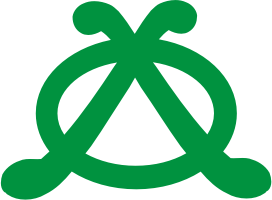 